WE CAN USE THE SCIENTIFIC METHODWE CAN USE THE SCIENTIFIC METHOD1) ASK A QUESTION 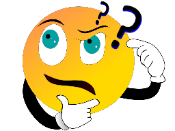 Our question is: ________________________________________________________2) FORM A HYPOTHESIS I think YES , IT DOES                       NO, IT DOESN’T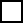 WHY?Because…____________________________________________________3) EXPERIMENT 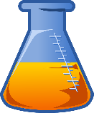 For the experiment we need: ________________________________________________________________________________________________________The steps are:FIRST: ___________________________________________________SECOND:_________________________________________________THIRD:___________________________________________________4) OBSERVE 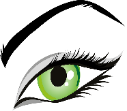 What do you observe?I CAN SEE________________________________________________5) RESULTSANSWER:What can the experiment prove?_________________________________________________________Where is the water now?_________________________________________________________